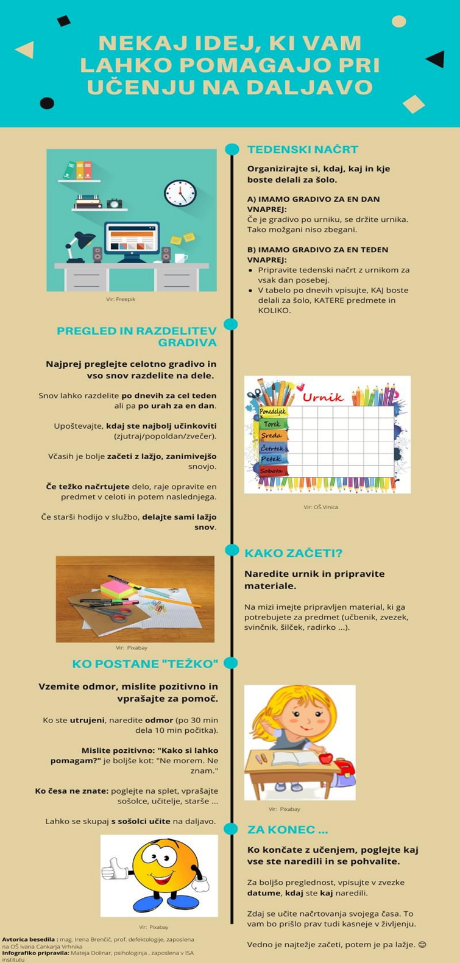 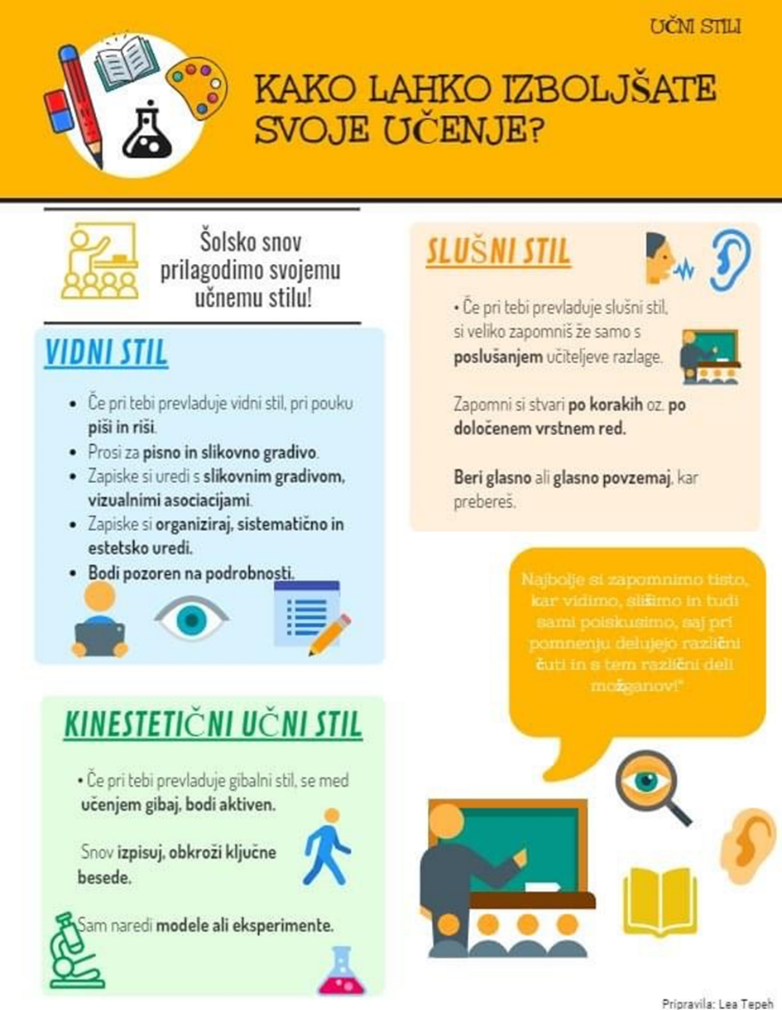 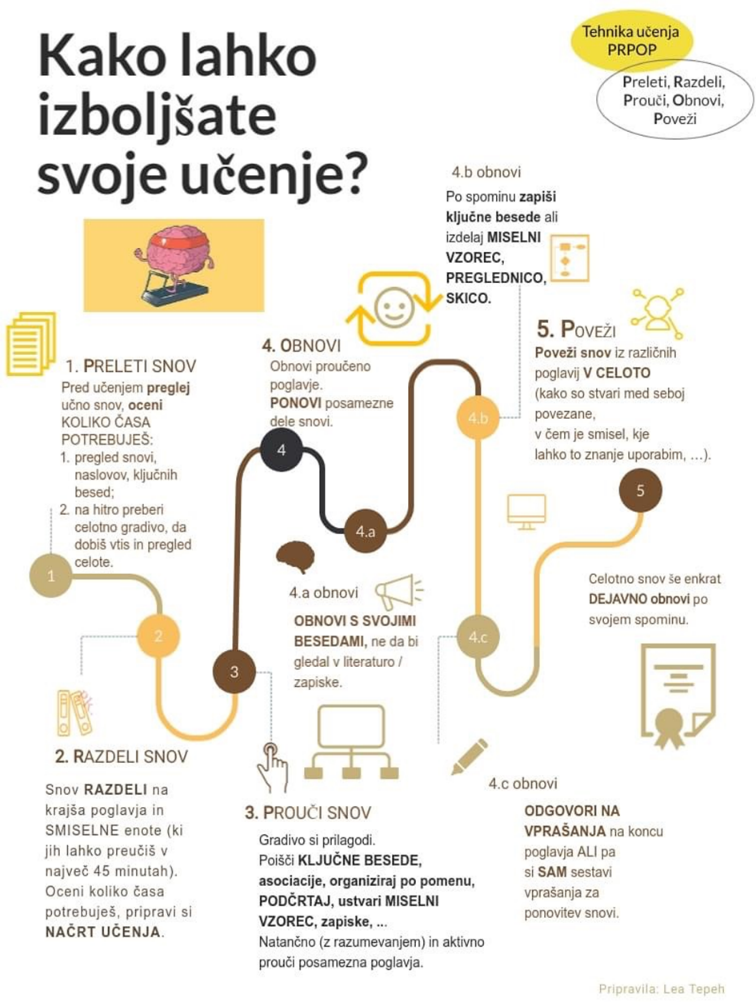 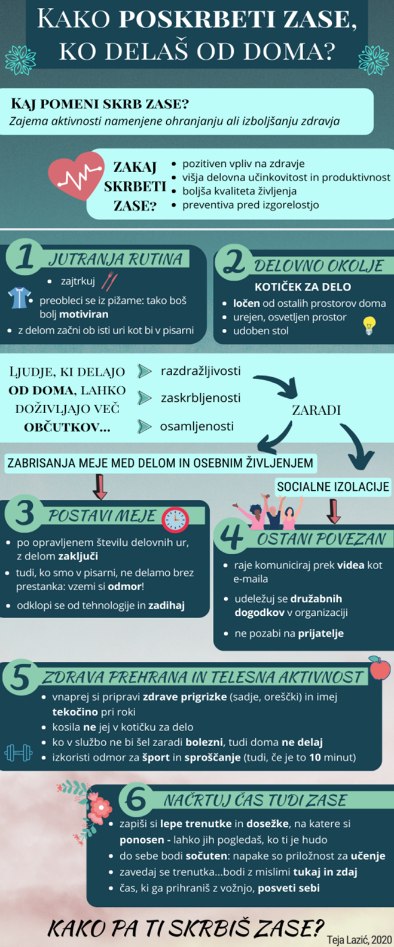 Učitelji: Simona Ivanović, Jerica Celec, Tjaša VošinekŠola: OŠ Prežihovega Voranca MariborPredmet: LUM, SLJ, SPO, ŠPORazred: 3. aDatum:21. 9. – 25. 9.2020UČNI SKLOP: PROJEKTNI TEDEN – MODEL POGUMNI VORANC » simulacija pouka na daljavo«UČNI SKLOP: PROJEKTNI TEDEN – MODEL POGUMNI VORANC » simulacija pouka na daljavo«UČNI SKLOP: PROJEKTNI TEDEN – MODEL POGUMNI VORANC » simulacija pouka na daljavo«UČNI SKLOP: PROJEKTNI TEDEN – MODEL POGUMNI VORANC » simulacija pouka na daljavo«Raven:  obvezni programRaven:  obvezni programRaven:  obvezni programRaven:  obvezni programCilji iz učnega načrtaOperativni cilji/nameni učenjaKompetenceDejavnosti učencevDokazi o učenčevem učenju- razumejo nujnost sodelovanja in medsebojne strpnosti med ljudmi- spoznajo načrtovanje dejavnosti s pomočjo Canvasa – iskanje idej- znajo utemeljiti, kako ljudje vplivajo na naravo- znajo opisati ustrezna ravnanja z odpadki, za varovanje in vzdrževanje okolja- razvija gibalne sposobnosti (moč, koordinacijo gibanja, gibljivost, ravnotežje ) - ohranjajo pravilno telesno držo - se seznanijo  z različnimi športnimi rekviziti ter se naučijo ravnati z njimi- spoznajo osnovna načela varnosti na igrišču ter pravila določenih iger ter razvijajo odnos do športne opreme- razvijajo motorične sposobnosti (koordinacije, hitrost, natančnost, orientacijo) pozitivno doživljajo športno aktivnost, spodbujajo strpno in prijateljsko vedenje v skupini ter razvijajo samozavest, borbenost in vztrajnost- gledajo film, poln barv, glasbe, humorja in napetosti, pa tudi izdelanih likov in osupljivih svetov, v katerih veljajo druga pravila- pripovedujem o lastnih izkušnjah, kako pomagam drugim in kako sem jaz deležen pomoči- naštevam primere, ko sta potrebni medsebojna pomoč in solidarnost - načrtujem dejavnosti za praznovanje rojstnega dne- opisujem, kako lahko sam skrbim za urejeno okoljeob učnem sprehodu- znam uporabljati računalnik – tablični računalnik- znam narediti bivak in ognjišče v naravi- premagam strah pred konji- doživim pristen stik s konjem- izvajam različne team building igre- načrtujem dejavnosti za aktivnejše in učinkovitejše učenje na daljavoSodelovanjeIzkustveno učenjeOdkrivanje priložnosti  Kreativnost VizijaMotivacija in vztrajnost Bralne veščinePrevzemanje pobude Načrtovanje in vodenje Računalniška pismenostDAN – TEHNIŠKI DAN(šola v naravi)Igrajo se socialne igre.Spoznajo Canvas.Razmišljajo, zakaj je pomembno, da si naredimo načrt – Moj rojstni dan.Odpravimo se na večerni pohod.DAN (2 uri SPO, SLJ, 2 uri ŠPO )(šola v naravi)Delavnice v podporu razvoju digitalnih kompetenc in delavnice za spodbudno in varno učno okolje(izvedene v tednu pred ŠVN).Izvajajo elementarne igre ob slikovnem gradivu.Preživetje v naravi. Bivaki in ognjiTaborni ogenjJahanjeDAN – ŠPORTNI DAN(šola v naravi)Izvajajo različne športne igre(team building igre)DAN (2 uri LUM, 2 uri SLJ, SPO)Razvijajo kompetence podjetnosti: ideje, priložnosti, načrtovanje, vodenje, ustvarjalnost, inovativnost,…Načrtujejo dejavnosti za cel teden.Pripravljajo se za aktivnejše in učinkovitejše učenje na daljavo.Izdelajo si urnik dela doma v primeru dela na daljavo.Predstavijo svoje urnike v manjših skupinah, jih primerjajo in ustrezno dopolnijo.Urnike razstavijo. Pripovedujejo o svojih izkušnjah, ki so jih doživeli sami.Pripovedujejo o svojih občutkih, razmišljajo pod rdečim klobukom.Možganska nevihta – naštevajo ideje, predlagajo rešitve.V manjših skupinah se pogovarjajo o načrtu dela – Canvas. Načrtujejo dejavnosti za cel teden za učenje na daljavo.Nastavljajo kriterije uspešnosti.DAN – KULTURNI DANPogovarjajo se o tradiciji praznovanja dneva mrtvih.Ogledajo si fantazijski animirani film Koko in velika skrivnost.Ustvarjajo na temo filma.Rešujejo kviz (ustno).plakati CanvasMOJ ROJSTNI DANbivakiognjiščaplakati Canvas MOJ DELOVNI DAN NA DALJAVO    - urnik dela in           prostega časaIlustracije animiranega filmarazstava izdelkovfotografijedelovni listievalvacijski listi StandardiKriteriji uspešnostiSodelovanjeIzkustveno učenjeOdkrivanje priložnosti  Kreativnost VizijaMotivacija in vztrajnost Bralne veščinePrevzemanje pobude Načrtovanje in vodenje Računalniška pismenostDAN – TEHNIŠKI DAN(šola v naravi)Igrajo se socialne igre.Spoznajo Canvas.Razmišljajo, zakaj je pomembno, da si naredimo načrt – Moj rojstni dan.Odpravimo se na večerni pohod.DAN (2 uri SPO, SLJ, 2 uri ŠPO )(šola v naravi)Delavnice v podporu razvoju digitalnih kompetenc in delavnice za spodbudno in varno učno okolje(izvedene v tednu pred ŠVN).Izvajajo elementarne igre ob slikovnem gradivu.Preživetje v naravi. Bivaki in ognjiTaborni ogenjJahanjeDAN – ŠPORTNI DAN(šola v naravi)Izvajajo različne športne igre(team building igre)DAN (2 uri LUM, 2 uri SLJ, SPO)Razvijajo kompetence podjetnosti: ideje, priložnosti, načrtovanje, vodenje, ustvarjalnost, inovativnost,…Načrtujejo dejavnosti za cel teden.Pripravljajo se za aktivnejše in učinkovitejše učenje na daljavo.Izdelajo si urnik dela doma v primeru dela na daljavo.Predstavijo svoje urnike v manjših skupinah, jih primerjajo in ustrezno dopolnijo.Urnike razstavijo. Pripovedujejo o svojih izkušnjah, ki so jih doživeli sami.Pripovedujejo o svojih občutkih, razmišljajo pod rdečim klobukom.Možganska nevihta – naštevajo ideje, predlagajo rešitve.V manjših skupinah se pogovarjajo o načrtu dela – Canvas. Načrtujejo dejavnosti za cel teden za učenje na daljavo.Nastavljajo kriterije uspešnosti.DAN – KULTURNI DANPogovarjajo se o tradiciji praznovanja dneva mrtvih.Ogledajo si fantazijski animirani film Koko in velika skrivnost.Ustvarjajo na temo filma.Rešujejo kviz (ustno).plakati CanvasMOJ ROJSTNI DANbivakiognjiščaplakati Canvas MOJ DELOVNI DAN NA DALJAVO    - urnik dela in           prostega časaIlustracije animiranega filmarazstava izdelkovfotografijedelovni listievalvacijski listi Uspešen bom , ko bom:- sodeloval, nudil pomoč in bilsolidaren med ljudmi- vrednotil zanimivost, resničnost, razumljivost in uporabnost besedil in gledanega- predlagal popravke- iskal podatke- utemeljil svoje mnenje- izdelam načrt za izboljšanje- vrednotil svoje in delo sošolcevSodelovanjeIzkustveno učenjeOdkrivanje priložnosti  Kreativnost VizijaMotivacija in vztrajnost Bralne veščinePrevzemanje pobude Načrtovanje in vodenje Računalniška pismenostDAN – TEHNIŠKI DAN(šola v naravi)Igrajo se socialne igre.Spoznajo Canvas.Razmišljajo, zakaj je pomembno, da si naredimo načrt – Moj rojstni dan.Odpravimo se na večerni pohod.DAN (2 uri SPO, SLJ, 2 uri ŠPO )(šola v naravi)Delavnice v podporu razvoju digitalnih kompetenc in delavnice za spodbudno in varno učno okolje(izvedene v tednu pred ŠVN).Izvajajo elementarne igre ob slikovnem gradivu.Preživetje v naravi. Bivaki in ognjiTaborni ogenjJahanjeDAN – ŠPORTNI DAN(šola v naravi)Izvajajo različne športne igre(team building igre)DAN (2 uri LUM, 2 uri SLJ, SPO)Razvijajo kompetence podjetnosti: ideje, priložnosti, načrtovanje, vodenje, ustvarjalnost, inovativnost,…Načrtujejo dejavnosti za cel teden.Pripravljajo se za aktivnejše in učinkovitejše učenje na daljavo.Izdelajo si urnik dela doma v primeru dela na daljavo.Predstavijo svoje urnike v manjših skupinah, jih primerjajo in ustrezno dopolnijo.Urnike razstavijo. Pripovedujejo o svojih izkušnjah, ki so jih doživeli sami.Pripovedujejo o svojih občutkih, razmišljajo pod rdečim klobukom.Možganska nevihta – naštevajo ideje, predlagajo rešitve.V manjših skupinah se pogovarjajo o načrtu dela – Canvas. Načrtujejo dejavnosti za cel teden za učenje na daljavo.Nastavljajo kriterije uspešnosti.DAN – KULTURNI DANPogovarjajo se o tradiciji praznovanja dneva mrtvih.Ogledajo si fantazijski animirani film Koko in velika skrivnost.Ustvarjajo na temo filma.Rešujejo kviz (ustno).plakati CanvasMOJ ROJSTNI DANbivakiognjiščaplakati Canvas MOJ DELOVNI DAN NA DALJAVO    - urnik dela in           prostega časaIlustracije animiranega filmarazstava izdelkovfotografijedelovni listievalvacijski listi 